ESTADO DO RIO GRANDE DO NORTECÂMARA MUNICIPAL DE SÃO JOÃO DO SABUGIExmº. Sr. Presidente da Câmara MunicipalINDICAÇÃO Nº. 062/2017.		      O Vereador que abaixo subscreve em conformidade com o texto regimental desta Casa, requer a V. Ex., após ouvido o plenário e este se der por aceito, INDICA a Sra. Prefeita Municipal que seja instituída uma Casa de Apoio em Natal, para as famílias de São João do Sabugi, possam ter um espaço para repouso em casos de doenças e ou realização de exames, consultas, etc..JUSTIFICATIVA EM PLENÁRIOSala das Sessões, em 02 de maio de 2017.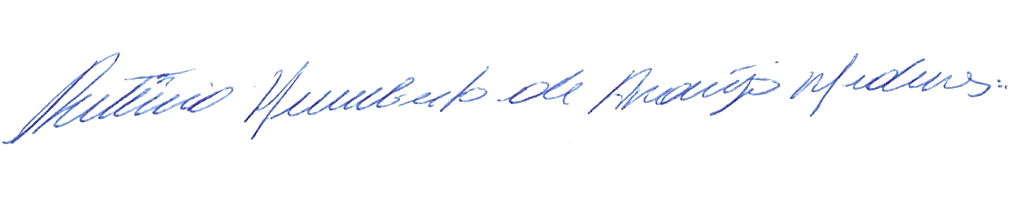 RUTÊNIO HUMBERTO DE ARAÚJO MEDEIROSVEREADOR-AUTOR